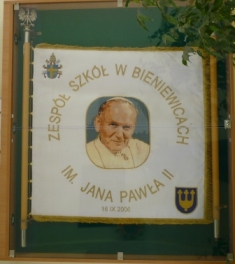 Program Wychowania i ProfilaktykiSzkoły Podstawowej im. Jana Pawła II w Bieniewicach"W wychowaniu chodzi właśnie o to, ażeby człowiek stawał się coraz bardziej człowiekiem,o to, ażeby bardziej był, a nie miał,aby poprzez to wszystko, co ma, co posiada, umiał bardziej być nie tylko z drugimi ale i dla drugich"Jan Paweł IIRok szkolny 2021/2022MISJA SZKOŁY„Człowiek jest wielki nie przez to, co posiada, lecz przez to, kim jest, nie przez to, co ma, lecz przez to, czym dzieli się z innymi.”                             Jan Paweł IIMisją naszej szkoły jest wychowanie i wykształcenie młodego człowieka. Działamy w przekonaniu, że wychowanie i wykształcenie stanowią równoważną i integralną całość. Wychowując pragniemy aby młody człowiek w swoim postępowaniu kierował się uniwersalnymi wartościami jakimi są dobro, prawda i piękno; uznawał, że granicą wolności jest dobro drugiego człowieka a prawa, którymi cieszy się jako wolny człowiek są prawami każdego człowieka. Tworzymy wspólnotę opartą na wartościach polskiej kultury, których częścią są głęboki szacunek dla odmienności kultur w imię szeroko pojętej tolerancji oraz postawa dialogu.Wstęp.Chcemy budować naszą szkołę na zasadzie poszanowania godności i indywidualności uczniów. Popieramy wszelkie działania wspierające proces uczenia się. Nasza szkoła powinna zapewnić warunki do samorealizacji i pełnego rozwoju osobowego ucznia oraz jego bezpieczeństwa. Od społeczności szkolnej oczekujemy zaangażowania i poczucia odpowiedzialności za dobro szkoły. Dbamy o wzajemny szacunek i dobrą atmosferę.Program Wychowania i Profilaktyki - podstawa prawna.Niniejszy dokument został przygotowany jako jeden spójny program szeregu działań w obrębie wychowania  i profilaktyki. Program jest zgodny z zapisami Statutu Szkoły Podstawowej im. Jana Pawła II.Podstawę prawną stanowią:Ustawa o postępowaniu w sprawach nieletnich z dnia 26 października 1982 r. z późniejszymi zmianami;Ustawa o systemie oświaty z dnia 7 września 1991 z późniejszymi zmianami;Konwencja o Prawach Dziecka przyjęta przez Zgromadzenie Ogólne Narodów Zjednoczonych dnia 20 listopada 1989 roku, ratyfikowana przez Polskę 30 września 1991 r. (Dz.U. nr 120, poz. 526);Ustawa z dnia 19 sierpnia 1994 r. o ochronie zdrowia psychicznego (Dz. U. 1994, nr 111 poz. 535 z późn. zm.);Ustawa z dnia 9 listopada 1995 r. o ochronie zdrowia przed następstwami używania tytoniu i wyrobów tytoniowych (Dz. U. 1996, nr 10 poz. 55) tekst jednolity z późniejszymi zmianami;Konstytucja Rzeczpospolitej Polskiej z dnia 2 kwietnia 1997 r. (Dz. U. nr 78, poz. 483);Rozporządzenie Ministra i Edukacji Narodowej z dnia 21 maja 2001 r. w sprawie ramowych statutów publicznego przedszkola oraz publicznych szkół (Dz. U. 2001, nr 61, poz. 624 z późn. zm.);Rozporządzenie Ministra i Edukacji Narodowej z dnia 31 stycznia 2002 r. zmieniające rozporządzenie w sprawie ramowych statutów publicznego przedszkola oraz publicznych szkół (Dz. U. 2002, nr 10, poz. 96 z późn. zm.);Ustawa o przeciwdziałaniu narkomanii z dnia 29 lipca 2005 r. (Dz.U. 2005 nr 179 poz. 1485);Ustawa z dnia 29 lipca 2005 r. o przeciwdziałaniu przemocy w rodzinie (Dz. u. z 2005 r. nr 180 poz. 1493 z późn. zm.);Rozporządzenie Ministra Edukacji Narodowej z dnia 9 lutego 2007 r. zmieniające rozporządzenie w sprawie ramowych statutów publicznych przedszkoli oraz publicznych szkół;Ustawa z dnia 9 czerwca 2011 r. o wspieraniu rodziny i systemie pieczy zastępczej (Dz.U. 2011, nr 149, poz. 887 z późn. zm.);Rozporządzenie Ministra Edukacji Narodowej z dnia 30 kwietnia 2013 r. w sprawie zasad udzielania i organizacji pomocy psychologiczno-pedagogicznej w publicznych przedszkolach, szkołach i placówkach;Rozporządzenie Ministra Edukacji narodowej z dnia 18 sierpnia 2015 r. w sprawie zakresu i form prowadzenia w szkołach i placówkach systemu oświaty działalności wychowawczej, informacyjnej i profilaktycznej w celu przeciwdziałania narkomanii;Statut Szkoły Podstawowej w Bieniewicach;Rozporządzenie Ministra Edukacji Narodowej z dnia 31 października 2018 r. zmieniające rozporządzenie w sprawie bezpieczeństwa i higieny w publicznych i niepublicznych szkołach i placówkach;Rozporządzenie Ministra edukacji Narodowej z dnia 14 lutego 2017 roku w prawie podstawy programowej wychowania przedszkolnego oraz podstawy programowej kształcenia ogólnego dla szkoły podstawowej, w tym dla uczniów z niepełnosprawnością intelektualną w stopniu umiarkowanym i znacznym, kształcenia ogólnego dla branżowej szkoły i stopnia, kształcenia ogólnego dla szkoły specjalnej przysposobienia do pracy oraz kształcenia ogólnego dla szkoły policealnej ((Dz. U. z 2017 r. poz. 356);Podstawowe kierunki realizacji polityki oświatowej państwa w roku szkolnym 2021/2022;„Wytyczne MEiN, MZ i GIS dla szkół podstawowych i ponadpodstawowych – tryb pełny stacjonarny” - zbiór zaleceń uwzględniający sytuację epidemiologiczną, w tym dotyczących pomocy psychologicznej w sytuacji kryzysowej wywołanej pandemią COVID-19.Program Wychowania i Profilaktyki narzędziem do realizacji celów zawartych w misji i wizji szkoły.WIZJA  SZKOŁYWizją naszej szkoły jest harmonijne współdziałanie wszystkich organów szkoły, środowiska rodzinnego uczniów i środowiska lokalnego, zmierzające do zapewnienia uczniom warunków umożliwiających prawidłowe funkcjonowanie w dynamicznie rozwijającym się świecie. W tym celu pragniemy tworzyć warunki do wszechstronnego rozwoju intelektualnego i rozwoju osobowości każdego uczniaNaszym pragnieniem jest stworzyć szkołę bezpieczną, przyjazną i tolerancyjną. Nauczyciele dołożą wszelkich starań, aby uczniowie stawali się jednostkami samodzielnymi, odpowiedzialnymi za bezpieczeństwo własne i kolegów oraz swoje słowa i czyny. Chcemy uczyć dzieci umiejętności godzenia wolności własnej z wolnością innych w myśl poszanowania praw człowieka. Celem naszym jest szacunek do siebie i odmienności innych osób.Pragniemy, aby uczniowie: kończący szkołę posiadali wiedzę i umiejętności zawarte w charakterystyce absolwenta,mieli świadomość użyteczności edukacji szkolnej, dążyli poprzez rzetelną pracę do osiągnięcia wartości ważnych w otaczającym ich świecie, systematycznie pracowali nad własnym rozwojem - posiadali wewnętrzną motywację do samodoskonalenia, odkrywali własne predyspozycje i talenty oraz rozwijali je, aktywnie uczestniczyli w życiu szkoły, identyfikując się z jej tradycją, kształtując wzajemne relacje w atmosferze szacunku, pomocy i współdziałania,znali historię, kulturę swojego regionu i kraju oraz odczuwali z nimi więź i szacunek dla dorobku kolejnych pokoleń,propagowali zdrowy model funkcjonowania we współczesnym świecie poprzez właściwe nawyki higieniczne i zdrowotne, znajomość zagrożeń cywilizacyjnych, dbanie o środowisko i jego zasoby,cechowali się tolerancją i empatią - pomagali chorym, starszym, pokrzywdzonym przez los,Ważną rolę spełniają w tym procesie nauczyciele, którzy: starają się dawać najlepsze przykłady właściwego postępowania, budując w ten sposób swój autorytet,posiadają odpowiednią wiedzę, umiejętności i kwalifikacje do realizacji zadań szkoły,dostosowują swoje wymagania do możliwości ucznia, pamiętając, że największym dobrem jest człowiek,przestrzegają zasad etyki zawodowej - są sprawiedliwi, rzetelni, odpowiedzialni i obdarzeni poczuciem humoru,pomagają uczniom w rozwiązywaniu ich problemów, budzą w nich wiarę we własne siły, wspierają w rozwoju,celem prowadzonych przez siebie zajęć czynią odkrycie i rozwój talentu ucznia,rozwijają i doskonalą swoje umiejętności i warsztat pracy,współpracują z rodzicami i innymi osobami oraz instytucjami wspierającymi rozwój uczniów.Częścią szkolnej społeczności są rodzice, na których w równym stopniu spada obowiązek i przywilej wychowywania i edukowania młodzieży: rodzice są i będą pierwszymi i najważniejszymi wychowawcami swoich dzieci,motywują dziecko do rozwoju, doceniając wysiłki i osiągnięcia dziecka,zapewniają poczucie bezpieczeństwa i akceptacji,są otwarci na szczerą współpracę z nauczycielami i wychowawcami,współpracują ze szkołą biorąc aktywny udział w pracy szkoły oraz tworzeniu jej dobrego wizerunku.Podmiotem wszelkich oddziaływań wychowawczych w szkole jest dziecko. Staramy się stworzyć mu jak najlepsze warunki do wszechstronnego rozwoju, stworzyć atmosferę wzajemnego zrozumienia,  zaufania, przyjaźni i akceptacji. Ideał WychowawczyZamiarem nauczycieli i wychowawców, rodziców oraz osób współpracujących ze szkołą jest takie oddziaływanie wychowawcze, aby absolwent Szkoły Podstawowej w Bieniewicach:W klasach I-IV szkoły podstawowej był:Samodzielny, czyli:swobodnie poruszał się po terenie szkoły i najbliższym otoczeniu,organizował sobie pracę (planował, organizował stanowisko pracy, racjonalnie korzystał z materiałów i czasu),potrafił korzystać z biblioteki szkolnej,umiał skorzystać z poznanych źródeł informacji (słowniki, encyklopedie, Internet),dbał o higienę ciała i swój wygląd,sprawnie wykonywał podstawowe czynności samoobsługowe,dbał o czystość porządek w najbliższym otoczeniu,wiedział, do kogo może zwrócić się o pomoc,próbował poszukiwać odpowiedzi z obserwacji otaczającego świata,wyciągał proste wnioski,Ciekawy świata, czyli:wykazywał zainteresowanie otaczającym światem,szukał informacji w różnych źródłach wiedzy,potrafił zadawać pytania dotyczące interesujących go problemów i na podstawie odpowiedzi oraz obserwacji formułował proste wnioski, podejmował działania o wyższym stopniu trudności w dziedzinie jego szczególnych zainteresowań, poszukując różnych rozwiązań,dążył do wykonania podjętych zadań,posiadał zgodną ze swoimi możliwościami wiedzę o sobie i o świecie,Odpowiedzialny, czyli:bezpiecznie poruszał się po drogach publicznych w różnych warunkach atmosferycznych, przestrzegając podstawowych zasad ruchu drogowego pieszych i rowerzystów,bezpiecznie korzystał z podstawowych urządzeń elektrycznych i środków transportu,brał odpowiedzialność za to, co i jak mówi,potrafił przewidywać konsekwencje swoich poczynań i je ponosił,wywiązywał się z przyjętych obowiązków,dbał o kulturę słowa nie używał wulgaryzmów),reagował gdy komuś dzieje się krzywda,Prawy, czyli:rozróżniał dobro i zło,przestrzegał reguł gier i zabaw,szanował swoją i cudzą własność,mówił prawdę, znał hymn narodowy, symbole narodowe i państwowe oraz przejawiał wobec nich odpowiednią postawęOtwarty na innych, czyli:potrafił kontaktować się z rówieśnikami i z dorosłymi,uczestniczył w życiu społecznym klasy,potrafił słuchać wypowiedzi innych,korzystał z pomocy i rad innych,dostrzegał potrzeby osób znajdujących się w trudnej sytuacji;Tolerancyjny, czyli:nawiązywał i utrzymywał poprawne kontakty z innymi dziećmi, dorosłymi oraz osobami z niepełnosprawnościami, przedstawicielami innej narodowości i rasy, innego wyznania czy orientacji,szanował dorosłych, młodszych i rówieśników, okazywał im to w słowach i w działaniubył świadomy własnej wartościchciał potrafił zaprezentować swoje wytwory, własną osobę,akceptował ograniczenia swoich możliwości, wynikające z niezależnych od niego przyczyn.W klasach V-VIII szkoły podstawowej był:Samodzielny, czyli:potrafił współpracować z dorosłymi w zakresie troski o własne zdrowie,umiał wyrażać swoje myśli i przeżycia,umiał zadbać o zaspokojenie swoich podstawowych potrzeb (wypoczynek, ruch, aktywność).Ciekawy świata, czylipotrafił wyszukać, ocenić i wykorzystać informacje z różnych źródeł (Internet, księgozbiór biblioteki szkolnej itp.),poszerzał swoje wiadomości dotyczące interesujących go dziedzin,potrafił zaprezentować innym zdobytą wiedzę w ciekawej formie. Odpowiedzialny, czyli,rozumiał potrzebę doskonalenia i rozwijania samego siebie stosował zasady bezpieczeństwa i higieny,dbał o estetyczny wygląd własny i otoczenia,próbował dokonać samokontroli i samooceny,potrafił odmawiać,dbał o kulturę słowa,potrafił przewidywać konsekwencje swoich poczynań i je ponosił,spełniał obowiązki wobec rodziny, szkoły i najbliższego otoczenia.Prawy, czyli:potrafił odróżnić prawdę od kłamstwa,przestrzegał zasad, regulaminów szkolnych,przestrzegał norm współdziałania w grupie,potrafił bronić własnej intymności i nie naruszał intymności innych,nie był obojętnych na krzywdę wyrządzaną innym,wybierał postawy i wartości związane z prawdą, dobrem i pięknem,odpowiednio reagował na niewłaściwe zachowania,szanował mienie społecznie i prywatne,przejawiał postawę patriotyczną.Otwarty, czyli,znał zasady komunikowania się i próbował je stosować,był gotowy do rozwiązywania problemów w klasie bez agresji z poszanowaniem godności innych osób i ich prawa do odmiennych postaw i opinii,wykorzystywał możliwości, jakie stwarza mu dom i szkoła,Tolerancyjny, czyli:dostrzegał różnicę między ludźmi,szanował poglądy innychnawiązywał i utrzymywał poprawne kontakty z innymi dziećmi, dorosłymi oraz z osobami  z niepełnosprawnościami, przedstawicielami innej narodowości, rasy, orientacji oraz innego wyznania,uświadamiał sobie prawa swoje i prawa innych,był świadomy własnej wartości,potrafił zaprezentować swojej poglądy i bronić ich,wykorzystywał sukcesy i porażki jako czynniki motywujące do dalszej pracy nad sobą.Założenia Program Wychowania i ProfilaktykiAktualizacja programu Wychowania i Profilaktyki w roku 2021/2022 uwzględnia analizę dokumentacji szkolnej, obserwację zachowań uczniów na przerwach, zajęciach lekcyjnych i pozalekcyjnych (obejmujące nauczanie zdalne, jakie miało miejsce od października 2020 r. do maja 2021 r.), wywiad z psychologiem i pedagogiem szkolnym, wywiad z pracownikami niepedagogicznymi oraz ankiety przeprowadzone wśród uczniów klas 4-8, rodziców uczniów klas 4-8, pracowników pedagogicznych i niepedagogicznych szkoły. Zebrane analizy zostały wykonane pod koniec roku szkolnego 2020/2021 (w ramach Ewaluacji wewnętrznej Kształtowane są postawy i respektowane normy społeczne, czerwiec 2021, który stanowi załącznik do aktualizacji PWiP).I. Analiza dokumentacji szkolnej wykazała: 1. We wszystkich dokumentach szkolnych zaznacza się dążenie szkoły i jej pracowników do kształtowania właściwych postaw i norm społecznych wśród uczniów.2.  Nauczyciele zapoznają uczniów z dokumentami szkolnymi, a zwłaszcza z niektórymi zapisami ujętymi w Statucie Szkoły, Programie Wychowania i Profilaktyki podczas lekcji wychowawczych. Rodzicom przekazywane są powyższe informacje podczas wywiadówek. Materiały udostępniane są za pośrednictwem strony internetowej, gdzie znajdują się ważne dokumenty szkolne. 3. Wychowawcy i nauczyciele prowadzą systematyczne zapisy w dzienniku elektronicznym, gdzie odnotowywane są uwagi pozytywne i negatywne dotyczące uczniów. Rodzice są zapoznawani z tymi informacjami na zebraniu rodziców oraz za pośrednictwem dziennika elektronicznego.4. Organizowane są spotkania z przedstawicielami różnych instytucji, np. z policją, ze strażą pożarną oraz warsztaty profilaktyczne.5. Ponadto na bieżąco dokonywana jest ocena zachowania uczniów. Działania pozytywne są nagradzane. Uczniowie otrzymują od nauczycieli pochwały ustne lub pisemne. Sytuacje problemowe są omawiane i wyjaśniane na różnych poziomach funkcjonowania szkoły, zależnie od potrzeb w danej sytuacji. 6. Nauczyciele dokonują oceny skuteczności realizacji swoich działań, wspólnie konsultują ich wyniki. Regularnie odbywają się spotkania zespołów wychowawczych, które są protokołowane. W razie potrzeb działania wychowawcze są modyfikowane np. poprzez zmiany zapisów w Programie Wychowania i Profilaktyki. II.  Obserwacja zachowań i postaw na przerwach, lekcjach i zajęciach pozalekcyjnych (w tym zajęciach zdalnych) wykazała:1. W szkole funkcjonuje  częściowy monitoring, który w znaczący sposób sprzyja poczuciu bezpieczeństwa w szkole. W sytuacji wymagającej wyjaśnienia zajścia na trenie szkoły (kradzież, bójka itp.) możliwość odtworzenia zapisów z monitoringu pomaga w wyjaśnianiu zajść z udziałem uczniów. 2. W bieżącym roku szkolnym w trakcie nauczania stacjonarnego zaostrzono procedury pełnienia dyżurów na korytarzach i w klasach w czasie przerw międzylekcyjnych. W związku z zagrożeniem epidemicznym część klas przebywała w czasie przerw w salach lekcyjnych, co wymagało dużego zaangażowania nauczycieli i pełnienia  wielu dodatkowych dyżurów. Dzięki temu ograniczono liczbę uczniów przebywających jednocześnie na tym samym korytarzu na przerwach. Zauważono, że nieliczni uczniowie wybiegają  na przerwie do pobliskiego sklepu, dlatego dużą uwagę zwracano na przestrzeganie zakazu opuszczania terenu szkolnego przez uczniów w trakcie trwania przerw. Kontrolowano zamykanie bramy szkolnej ze względu na bliskość ulicy. Przestrzegano zasad bezpieczeństwa sanitarnego związanego z przebywaniem rodziców na terenie szkoły. Ograniczono wejścia rodziców do szkoły, np. rodzice odbierający w godzinach popołudniowych dzieci ze świetlicy kontaktowali się z nauczycielem przez domofon szkolny.3. Dokonuje się modernizacji pomieszczeń szkolnych w celu zwiększenie bezpieczeństwa i komfortu nauki. 4. W szkole funkcjonuje dziennik elektroniczny, za pomocą którego rodzice i uczniowie na bieżąco mogą monitorować stopnie, frekwencje, uwagi. W okresie zdalnego nauczania dziennik elektroniczny, jak i platforma  Microsoft Teams stały się głównymi kanałami kontaktu pomiędzy uczniami – wychowawcami/ nauczycielami, rodzicami – wychowawcami/ nauczycielami. Poza zaplanowanymi lekcjami, kanały służyły do spotkań z rodzicami, spotkań rad pedagogicznych, spotkań zespołów przedmiotowych, spotkań zespołu ds. organizacji pomocy psychologiczno – pedagogicznej, zajęć wspierających i specjalistycznych. W ramach zajęć wychowawczych i profilaktycznych platforma Microsoft Teams oraz dziennik służyły do kontaktu z uczniami. Odbywały się rozmowy indywidualne z uczniami bądź rodzicami, których celem było wsparcie w bieżącej pracy podczas zdalnego nauczania, rozwiązywanie spraw trudnych, itp.5. Po okresie zdalnego nauczania w klasach 1-8 odbyły się rozmowy z uczniami dotyczące ich samopoczucia, sposobów radzenia sobie z nową sytuacją oraz tego jak oceniają swój stan po czasie zdalnego nauczania.6. Uczniowie w większości przypadków wyrażali zadowolenie z powrotu do szkoły. W pojedynczych przypadkach niechęć wynikała z konieczności wcześniejszego wstawania i obaw przed konfrontacją z nauczycielami. Po ogłoszeniu przez kuratorium wytycznych dotyczących m.in. rezygnacji ze sprawdzianów, zapowiadania kartkówek, niesprawdzania zeszytów bądź ćwiczeń za okres zdalnego nauczania – napięcie wśród uczniów zmniejszyło się. 7. W trakcie zdalnego nauczania na godzinach wychowawczych na platformie Teams, poprzez kanał na Messengerze wychowawcy i nauczyciele kontaktowali się z uczniami. Podczas cotygodniowych spotkań na godzinie wychowawczej omawiane były trudne sytuacje, uczniowie określali swoje samopoczucie, każdy z uczniów miał możliwość opowiadania co u niego słychać, jak sobie daje radę. Uczniowie korzystali z tej możliwości. 8. Po powrocie do szkoły okazało się, że jest grupa uczniów, która podczas zdalnego nauczania weszła w konflikt. Była to grupa, która podczas nauczania stacjonarnego co jakiś czas przerabiała różnego rodzaju nieporozumienia. Tym razem – po powrocie – zarysował się wyraźny podział pomiędzy niektórymi uczniami w klasie. Zaplanowano wówczas cykl spotkań w klasach z udziałem pedagoga/psychologa szkolnego w ramach integracji klas, omawiania spraw trudnych podczas rozmów indywidulanych. 9. W każdej z klas kilkoro uczniów miało zaległości edukacyjne, które były wynikiem niesystematycznej pracy na zajęciach zdalnych, problemów technicznych, licznych nieobecności oraz trudności z formą nauczania zdalnego (część uczniów wyrażała trudność w uczestniczeniu w wielogodzinnym siedzeniu przed monitorem, ujawniały się trudności z koncentracją uwagi, stres związany z pisaniem kartkówek/sprawdzianów na czas, odsyłaniem prac w wyznaczonym terminie, nadwrażliwość na hałas, przemęczenie).10. Placówka realizowała  wiele przedsięwzięć mających na celu eliminowanie zagrożeń oraz propagowanie odpowiedniego zachowania na co dzień w ramach  zajęć lekcyjnych i pozalekcyjnych. Do takich działań zaliczyć można, m.in.: - formułowanie kodeksów postępowania w poszczególnych klasach w oparciu o program wychowawczo- profilaktyczny, - spotkania integracyjne z pedagogiem, psychologiem w każdej klasie np. :po długim okresie nauki zdalnej, w czasie których poruszana była tematyka akceptacji dla różnorodności, szacunek do drugiego człowieka, wzajemna życzliwość i poczucie własnej wartości, - filmy z dziedziny  profilaktyki zagrożeń i przeciwdziałania  nałogom,  - pogadanki na godzinach wychowawczych na temat przeciwdziałania agresji słownej , kulturze zachowania na lekcjach zdalnych, kulturze zachowania się w sieci, kulturze słowa, niepublikowaniu w sieci wizerunku innych osób i informacji na ich temat,- rozmowy indywidualne na temat obowiązku szkolnego w nauczaniu zdalnym, włączania/ wyłączania mikrofonu na prośbę nauczyciela, łączenia się na wszystkie lekcje,  - wycieczki edukacyjne np.: do Kazimierza, Wrocławia, Warszawy, Błonia - konkurs „Tajni Agenci” , w którym nagrodzeni zostali uczniowie, wykazujący się wysoką kultura osobistą, którzy zawsze witają się z pracownikami szkoły zgodnie z przyjętymi normami. używają zwrotów grzecznościowych: proszę, dziękuję, przepraszam, -  konkursy i aktywności organizowane przez samorząd uczniowski np. bezpieczna droga do szkoły, plebiscyt na najlepszego kolegę/koleżankę, pomoc koleżeńska przy lekcjach z matematyki i informatyki, zumba prowadzona przez klasy starsze dla najmłodszych, działalność uczniów w radiowęźle szkolnym,- konkursy i aktywności organizowane przez nauczycieli przedmiotowych: zachęcające do aktywności fizycznej w czasie nauczania zdalnego, wiosenny konkurs przyrodniczy motywujący do obserwacji otaczającej przyrody, konkurs kolęd anglojęzycznych,- cykl spotkań psychologa szkolnego z rodzicami w czasie nauki zdalnej na tematy: dbanie o higienę psychiczną dzieci poprzez respektowanie planu dnia, szkolny strój na lekcjach zdalnych, prawdomówność, uczciwość w czasie sprawdzianów zdalnych, uwag do postawy nauczycieli w czasie nauczania zdalnego, w tym przypadki nierespektowania przyjętego regulaminu nauczania zdalnego,- informacje na temat zagrożeń i promowanych postaw przekazywane są również za pośrednictwem gazetki szkolnej , gazetek ściennych, plakatów i prezentacji multimedialnych, prac plastycznych i technicznych,- zaproponowanie rodzicom udziału w konferencji na temat „Fonoholizmu i higieny cyfrowej” oraz warsztatów dla rodziców dzieci nastoletnich.III. Z wywiadu przeprowadzonego z psychologiem i pedagogiem szkolnym wynikało, że: 1. Na bieżąco dokonują obserwacji uczniów, przeprowadzają badania ankietowe,  rozmowy z uczniami, rodzicami, wychowawcami klas. 2. Wnioski z diagnoz wykorzystują do planowania pracy wychowawczej i działań profilaktycznych. 3. Wspierają wychowawców, nauczycieli i rodziców, przeprowadzają zajęcia w klasach z problemami wychowawczymi np.: przeciwdziałanie agresji słownej i fizycznej w klasach szóstych.4. Współpracują z instytucjami zewnętrznymi wspierającymi dzieci i rodzinę (PPP, OPS, PCPR, Sąd Rodzinny, kuratorzy sądowi i społeczni).5. W celu poprawy zachowań uczniów prowadzą zajęcia wychowawcze i profilaktyczne, sprawują opiekę w czasie przerw nad uczniami, prowadząc obserwacje.6.  Przeprowadzają działania interwencyjne, wyjaśniające, podpisując kontrakty z rodzicami i uczniami.7. Podejmowane przedsięwzięcia przynoszą różne efekty. W większości są one zależne od zaangażowania osób podejmujących współpracę. Zdarza się, że rodzice pozorują pewne starania, odrzucając pomoc lub negując proponowane rozwiązania. 8. W okresie zdalnego nauczania udostępniony był grafik z dyżurami psychologa i pedagoga szkolnego; odbywały się na bieżąco konsultacje z wychowawcami/ nauczycielami, uczniami, rodzicami; podejmowane były interwencje w celu wyjaśniania pojawiających się problemów, trudnych sytuacji bądź konfliktów; odbywały się lekcje profilaktyczne, spotkania indywidualne, spotkania z rodzicami (przy pomocy platformy Teams i dziennika elektronicznego). Wnioski do dalszej pracy:- stała współpraca z nauczycielami, wychowawcami i rodzicami w celu ujednolicenia oddziaływań wychowawczych,- ewaluacja podejmowanych działań w celu kontrolowania zaangażowania w realizację, np. kontraktów, zajęć, obserwacji oraz modyfikację przyjętych rozwiązań,- psychoedukacja dzieci i rodziców zgodnie z potrzebami wynikającymi  z obserwacji.IV. Wywiad z  pracownikami obsługi wykazał, że:  Uczniowie:1. Uczniowie czasem przejawiają brak szacunku wobec pracowników niepedagogicznych szkoły, nie wypełniają poleceń i ignorują osoby dorosłe.2. Zdarza się, że uczniowie zapominają zmienić obuwie.3. Kłopotem jest zapominanie o kluczyku do szkolnej szafki.4. Niektórzy uczniowie nie zachowują porządku w toaletach szkolnych.5. Grupy dzieci czasami zachowują się zbyt głośno (krzyczą, podnoszą głos).6. Uczniowie rzadko, ale jednak opuszczają teren szkoły bez pozwolenia. 7. Zdarza się, że niszczą sprzęt szkolny (piszą po ławkach szkolnych).V. Wnioski wynikające z  przeprowadzonych ankiet:Mocne strony:- Szkoła jasno formułuje obowiązujące w niej normy, a nauczyciele i pracownicy szkoły dokładają wszelkich starań, aby wpoić uczniom obowiązujące zasady życia społecznego.- Szkoła posiada regulaminy i procedury dotyczące bezpieczeństwa dzieci w szkole oraz podczas wyjść  i wycieczek. Są one na bieżąco przypominane uczniom i w razie konieczności nowelizowane. Statut Szkoły zawiera zasady oceniania zachowania oraz prawa i obowiązki ucznia. - W szkole na ogół nie dochodzi do rażącego naruszania norm. - W naszej placówce diagnozuje się zachowania uczniów i wykorzystuje się je  do dalszej pracy dydaktyczno – wychowawczej, np. poprzez rozmowy z uczniami, wybór tematów w ramach godzin wychowawczych, nowelizację zapisów w Statucie Szkoły i Programie Wychowania i Profilaktyki, indywidualną pracę z uczniem, rozwiązywanie problemów w klasie, systematyczne ocenianie zachowania i współpracę z rodzicami. - Podejmowane są różnego rodzaju działania wychowawcze mające na celu eliminowanie zagrożeń oraz wzmacnianie właściwych postaw. - Bezpieczne funkcjonowanie uczniów w szkole zapewniają, m.in.: dyżury nauczycieli, prelekcje, np. na temat bezpiecznego spędzania wolnego czasu podczas dni wolnych od zajęć dydaktycznych (ferie świąteczne i zimowe, wakacje).- Szkoła dużą uwagę przywiązuje do integracji uczniów, dlatego organizowane są wycieczki i wyjścia szkolne, zabawy, imprezy szkolne, turnieje czy współzawodnictwo sportowe klas (np. bieg papieski). Uczniowie biorą czynny udział w różnych programach i projektach edukacyjnych. - Uczniowie angażują się w działania na rzecz kształtowania społecznie pożądanych postaw, np. poprzez pracę w samorządzie uczniowskim, w wolontariacie szkolnym, konkursach, akcjach charytatywnych i ekologicznych. 1. Uczniowie: - Uczniowie na ogół czują się w szkole bezpiecznie (87%).- Uczniowie rozumieją i potrafią określić zasady oraz normy społeczne obowiązujące w szkole (98%). Wiedzą, jakie zachowanie jest aprobowane (75%). Najbardziej zwracają uwagę na tolerancję i szacunek (88%) i kulturę osobistą (80%). Informacje te uzyskują na lekcjach wychowawczych, podczas rozmów indywidualnych, na zajęciach lekcyjnych i z psychologiem, i pedagogiem szkolnym. - Uczniowie znają dokumenty wewnątrzszkolne, regulujące zasady zachowania i bezpieczeństwa obowiązujące w szkole. 29% uczniów stwierdziło, że samodzielnie przeczytało Statut Szkoły.- Uczniowie stwierdzili,  że zasady obowiązujące w szkole poznali na lekcjach wychowawczych (73%) i dzięki zwracaniu im uwagi przez nauczycieli (53%).2. Rodzice:- Zdaniem większości rodziców (93%) dzieci czują się w szkole bezpiecznie. Nauczyciele wnikliwie obserwują zachowania i postawy uczniów, szybko reagują na niepożądane zachowania uczniów, odwołują się do ustalonych zasad, rozmawiają z rodzicami, szukając rozwiązania problemu.- Szkoła wspiera rodziców poprzez wpajanie i egzekwowanie zasad bezpieczeństwa oraz norm społecznych. Informacje, które rodzice otrzymują na temat rozwoju swojego dziecka, są przydatne w wychowaniu. - Rodzice mają możliwość dzielenia się z nauczycielami swoimi opiniami  na temat pracy szkoły i sposobu wychowania.- Rodzice zostali zapoznani z dokumentami szkolnymi regulującymi kwestie praw i obowiązków ucznia oraz respektowania norm społecznych przez wychowawcę klasy lub pozyskali takie informacje ze strony internetowej szkoły. 3. Nauczyciele:- Pożądane zachowania dzieci są dostrzegane i chwalone przez nauczycieli, np. poprzez wpisy w dzienniku.- Nauczyciele realizują zagadnienia bezpieczeństwa w różnych formach. Najczęstszą są zajęcia lekcyjne, zabawy tematyczne, współpraca z instytucjami zajmującymi się bezpieczeństwem (np. policja, straż pożarna). - Wszyscy z udzielających odpowiedzi nauczyciele czują się bezpiecznie  na terenie szkoły.- W ocenie nauczycieli, uczniowie przestrzegają normy społeczne obowiązujące w szkole (80%).- Nauczyciele reagują na przejawy nierespektowania norm społecznych przez uczniów. Najczęściej pojawiąjącym się sposobem, stosowanym przez nauczycieli,  jest przeprowadzenie rozmowy z uczniem, w trakcie której zwracana jest uczniowi uwaga, że jego zachowanie jest przekroczeniem obowiązujących norm. Nauczyciele tłumaczą, odwołują się do obowiązujących zasad, wzmacniają zachowania pozytywne, rozmawiają z wychowawcami, informują rodziców, psychologa bądź pedagoga. Zapisują uwagę w dzienniku, bądź podpisują z uczniem kontrakt, przeprowadzają lekcję wychowawczą.- Nauczyciele wykorzystują różne sytuacje i sposoby, aby komunikować uczniom, jakich zachowań od nich oczekują. Jest grupa nauczycieli, którzy reagują bezpośrednio po zauważeniu sytuacji niezgodnej z przyjętymi normami. Z uwagi na fakt, że nie wszystkie niezgodne z normami sytuacje mają miejsce w obecności osoby dorosłej, część nauczycieli stara się wykorzystać lekcje wychowawcze, jako ten czas, aby podjąć rozmowy z uczniami na tematy dotyczące łamania obowiązujących norm i reguł, wyjaśnianie niewłaściwych zachowań i modelowanie zachowań prawidłowych, wzmacnianie zachowań zgodnych z obowiązującymi normami. Niektórzy nauczyciele przyjmują zasadę informowania uczniów o swoich oczekiwaniach zawartych w przyjętych zasadach na początku roku szkolnego, a następnie – w sytuacji wystąpienia niewłaściwego zachowania – przypominają uczniom o przyjętych normach i odwołują się do nich.- W szkole diagnozowane są potrzeby uczniów (93 % ), a podejmowane przez szkołę działania przynoszą pożądane efekty wychowawcze (96,7%).4. Pracownicy niepedagogiczni:- Wszyscy ankietowani pracownicy niepedagogiczni szkoły czują się bezpiecznie, a 71% ankietowanych stwierdziło, że nie dostrzega przejawów agresji fizycznej lub psychicznej.Słabe strony: - Mimo, iż uczniowie znają zasady i normy obowiązujące w szkole, nie wszyscy je przestrzegają. - Ponad połowa ankietowanych uczniów doświadczyła agresji słownej albo fizycznej. - Wszystkie ankietowane grupy wskazały na  konieczność  podjęcia wzmożonych działań przeciw agresji słownej w szkole. 1. Uczniowie:- Uczniowie dostrzegają potrzebę podniesienia stopnia kultury osobistej swoich kolegów i koleżanek szczególnie w czasie przerw na korytarzach. - 44 % ankietowanych wskazuje jako niewłaściwe zachowanie obgadywanie, a 40% - wyśmiewanie.- 13 % uczniów twierdzi, że źródłem wyśmiewania i obgadywania są nauczyciele.2. Rodzice:- Wśród niewłaściwych zachowań rodzice najczęściej wskazują na: wyśmiewanie (78%), przezywanie (50%), plotkowanie, w tym online (45%).- Jako źródło powyższych zachowań (wyśmiewanie) rodzice podają uczniów (94%) i nauczycieli (10%).-  Żaden z rodziców nie wskazał, że dziecko „często” nie przestrzega norm społecznych. 88% rodziców twierdzi, że uczniowie przestrzegają norm zawsze lub prawie zawsze.3. Nauczyciele:- 60 % nauczycieli zetknęło się z przejawami agresji fizycznej i psychicznej  w szkole, pozostałe 40% udzieliło negatywnej odpowiedzi na to pytanie.- Dla co piątego nauczyciela (20%) uczniowie często nie przestrzegają norm obowiązujących w szkole.- W ocenie nauczycieli najmniej respektowane są normy dotyczące okazywania sobie szacunku przez uczniów (73,3%). W dalszej kolejności dostrzegają, że uczniowie nie respektują normy odnoszącej się do kulturalnego odzywania się do siebie (66,7%). Tak wysoki wynik może wynikać z bliskiej zależności braku szacunku z niekulturalnym odnoszeniem się do innej osoby. Połowa ankietowanych nauczycieli dostrzega, że kolejną normą, która nie jest respektowana przez uczniów jest punktualne przychodzenie na zajęcia, a prawie połowa dostrzega, że także agresja słowna (wyśmiewanie) i agresja fizyczna (popychanie) stanowi problem wśród zachowań uczniów. W ocenie 40 % nauczycieli – uczniowie nie respektują normy odnoszącej się do szacunku wobec nauczycieli.- Mimo że szkoła podejmuje liczne działania, mające na celu eliminowanie zagrożeń i niebezpiecznych sytuacji, to jednak w niektórych przypadkach przynoszą one tylko częściowy i krótkotrwały efekt wychowawczy. - W szkole zdarzają się przejawy agresji psychicznej i fizycznej w stosunku do nauczycieli ze strony uczniów a czasem tez rodziców.4. Pracownicy niepedagogiczni:- 29 % uważa, że uczniowie często nie przestrzegają norm społecznych. - Najczęściej jako norma nierespektowana zostało wymienione niezmienianie obuwia (86%).VI. Rekomendacje do dalszej pracy Aby wzmocnić bezpieczeństwo w szkole należy: - Przypominać uczniom o konsekwencjach nieprzestrzegania norm społecznych oraz powtarzać zasady obowiązujące w naszej szkole. - Nieustannie podkreślać, że przemoc słowna i fizyczna niesie za sobą prawne konsekwencje. - Informować o odpowiedzialności prawnej za rozpowszechnianie oszczerstw  w Internecie oraz uczulać na kwestie związane z poszanowaniem prawa do zachowania prywatności w sieci. - Wszyscy nauczyciele powinni respektować i egzekwować ustalone zapisy w Wewnątrzszkolnym Systemie Oceniania Zachowania. - Wprowadzać działania z zakresu profilaktyki zachowań  agresywnych w celu eliminacji agresji słownej i fizycznej. - Przeprowadzić szkolenie dla nauczycieli z zakresu pozytywnej dyscypliny i komunikacji z uczniami.- Kontynuować wzmożony  nadzór na korytarzach, w szatniach i toaletach. - Na bieżąco informować rodziców o niepokojącym zachowaniu dzieci oraz innych niebezpiecznych sytuacjach, aby wyeliminować jak najwięcej negatywnych zdarzeń w szkole. - Należy bardziej zaangażować uczniów we współtworzenie z nauczycielami regulaminów i zasad zachowania oraz zachęcać ich, aby stali się pomysłodawcami spotkań z osobami, które są dla nich autorytetem. - Należy zintensyfikować działania ukierunkowane na ćwiczenia umiejętności pracy w grupie, kształtowanie postaw odpowiedzialności za własne postępowanie, wpajanie zasad poszanowania własnej godności i własności oraz przestrzegania przepisów BHP i higieny cyfrowej. Podczas zajęć wykorzystywać gry i zabawy integrujące zespół klasowy. - Systematycznie przekazywać rodzicom rzetelne informacje na temat uczniów  i poinstruować o skutkach niewłaściwego zachowania dzieci. - Zwrócić uwagę na to, czy podejmowane działania, zachęcające rodziców do współpracy, są efektywne. - Podczas zebrań należy przypomnieć rodzicom, że głównym źródłem informacji o normach społecznych, obowiązujących w szkole, powinno być środowisko rodzinne ucznia.- Zwiększyć częstotliwość kontaktów z rodzicami uczniów, którzy negatywnie się zachowują i sprawiają kłopoty wychowawcze, aby nie zrzucali obowiązku wychowania na szkołę. - Przeprowadzić szkolenie lub warsztaty dla rodziców z zakresu rozpoznawania zachowań właściwych i niewłaściwych.- Wszyscy nauczyciele powinni skuteczniej i bardziej stanowczo reagować na wszelkie przejawy niewłaściwego zachowania uczniów na przerwach i lekcjach. - Podjąć pracę mającą na celu wyeliminowanie wulgarnego słownictwa wśród uczniów, np.: poprzez lekcje wychowawcze przygotowane przez uczniów, ustalenie systemu kar za publiczne używanie wulgaryzmów, zaproszenie specjalistów do pracy w zakresie profilaktyki agresji słownej i fizycznej. - Konsekwentnie wzmacniać zachowania uczniów, którzy respektują przyjęte normy i reguły, nagradzać właściwie zachowujące się dzieci. - Zadbać o odpowiedni przepływ informacji na temat zachowania poszczególnych uczniów, w tym uwzględniając ich funkcjonowanie w świetlicy, podczas przerw i zajęć dodatkowych.- W pracy z uczniem nierespektującym przyjętych norm i zasad ściśle współpracować ze wszystkimi nauczycielami w celu ujednolicenia działań wychowawczych.Szkoła zatrudnia wielu specjalistów, którzy ściśle ze sobą współpracując wpływają na poprawę funkcjonowania ucznia w szkole. W szczególności opieką objęci są uczniowie: zagrożeni wykluczeniem społecznym, z trudnościami adaptacyjnymi i emocjonalnymi, ze specyficznymi trudnościami w nauce, ze specjalnymi potrzebami edukacyjnymi oraz inni którzy wymagają wsparcia w trudnej sytuacji rodzinnej. W ofercie szkoły znajdują się zajęcia pozalekcyjne, które mają przede wszystkim wpłynąć na rozwój zainteresowań i pasji wśród dzieci i młodzieży (m.in. kółko teatralne, kółko dziennikarskie, sks). Uczniowie mają szansę spędzać wolny czas na zajęciach pobudzających ich do myślenia i rozwoju a także zachęcających do aktywności fizycznej.Mocną stroną placówki jest zabezpieczenie jej w system monitoringu. Znacznie wpłynęło to na wykrywalność wielu zdarzeń z udziałem uczniów np. kradzieże, bójki, niszczenie mienia, palenie papierosów na terenie szkoły.Przeprowadzona wśród uczniów i rodziców ankieta wskazała na obszary do pracy szkoły w relacjach z uczniami i rodzicami.Obszary do pracy dla uczniów:Poznawanie, stosowanie i przypominanie zasad i norm obowiązujących w szkole ( aktywne włączanie uczniów w tworzenie klasowych kodeksów zasad bądź kontraktów, obowiązujących na zajęciach; reagowanie na pozytywne i negatywne zachowania rówieśników).Reagowanie na wszelkiego rodzaju przejawy agresji słownej i fizycznej wśród uczniów, uczenie postaw asertywnych, propagowanie praw i przywilejów uczniowskich oraz uczenie ponoszenia konsekwencji za zachowania nieakceptowane społecznie.Integrowanie zespołu klasowego (aktywne włączanie uczniów w organizowane wydarzeń na terenie klasy i szkoły np. zajęcia, wycieczki, uroczystości itp.; proponowanie i podejmowanie odpowiedzialności za organizację niektórych działań na terenie szkoły).Stosowanie w praktyce zasad aktywnego wypoczynku i zdrowego odżywiania bez sięgania po różnego rodzaju substancje zmieniające świadomość (aktywne uczestnictwo w warsztatach i szkoleniach ze specjalistami ds. uzależnień w tym od cyberprzemocy; angażowanie się w różnego rodzaju akcje profilaktyczne i propagujące aktywny i zdrowy styl życia – zawody, turnieje, rajdy, wycieczki, imprezy szkolne itp.).Podejmowanie wysiłku związanego z rozwiązywaniem różnego rodzaju niepowodzeń szkolnych (przystępowanie do popraw prac klasowych, przestrzeganie zasady systematycznego uczenia się, uczestniczenie w zajęciach pozalekcyjnych ze specjalistami i nauczycielami).Rozwijanie swoich pasji i zainteresowań (aktywne włączenie się w organizacje i przebieg różnego rodzaju imprez, inicjatyw na terenie szkoły i  klasy).Obszary do pracy dla nauczycieli:Podejmowanie działań mających na celu przeciwdziałanie agresji słownej i fizycznej wśród uczniów (nauczyciele powinni zwracać się do uczniów po imieniu i wymagać tego od innych uczniów, podejmować trudne tematy podczas lekcji wychowawczych; podczas dyżurów prowadzić uważną obserwację uczniów pod kątem zachowań agresywnych oraz konsekwentnie reagować na niewłaściwe zachowania).Podejmowanie działań mających na celu przeciwdziałanie kradzieżom i zniszczeniom cudzej własności (zamykanie przebieralni dla chłopców i dziewcząt, kontrola kto wychodzi do szatni w trakcie lekcji, uświadamianie uczniom odpowiedzialności za własne rzeczy, egzekwowanie nieprzynoszenia cennych rzeczy do szkoły).Zwiększenie działań integrujących zespół klasowy (wycieczki, rajdy, kino, zabawy integracyjne na lekcjach wychowawczych).Dbanie o świadomość kultury słowa wśród uczniów (eliminowanie wulgaryzmów i  promowanie używania zwrotów grzecznościowych wśród uczniów, wyjazdy do teatru, konkursy).Realizowanie tematów dotyczących tolerancji i dyskryminacji poprzez większe zaangażowanie uczniów np. gazetki, konkursy, dyskusje wewnątrz klasy. Obszary do współpracy z rodzicami:1. Przekazywanie na bieżąco informacji dotyczących trudnych zachowań dziecka (nauczyciele informują każdorazowo rodziców o niewłaściwych zachowaniach dzieci na terenie szkoły, omawiają z rodzicami zaistniałą sytuację, ustalają konsekwencje tych zachowań dla ucznia zarówno w szkole jak i w domu).2. Organizowanie warsztatów dla  chętnych rodziców ze specjalistami na interesujące ich tematy dotyczące wychowania. 3. Angażowanie rodziców w różne wydarzenia odbywające się na terenie klasy i szkoły, zachęcanie do  integrowania i współpracy przy planowaniu i realizacji imprez klasowych i szkolnych.4. Organizowanie spotkań indywidualnych z rodzicami uczniów mających na celu udzielanie pomocy i wsparcia w różnego rodzaju sytuacjach dotyczących wychowania i edukacji dziecka.Obszary do współpracy ze środowiskiem lokalnym i instytucjami wspierającymi działania szkoły i rodzinę:Zachęcanie do podejmowania i przeprowadzania różnego rodzaju imprez, akcji, turniejów, zawodów, konkursów itp. we współpracy z placówką (Starostwo Powiatu Warszawskiego Zachodniego, Urząd Miejski w Błoniu, UKS Bieniewiczanka, Sołectwa, stowarzyszenia, inne placówki oświatowe itp.).Wsparcie finansowe podejmowanych przez szkołę działań (Urząd Miejski w Błoniu, Sołectwa, stowarzyszenia itp.)Wsparcie działań szkoły w zakresie organizacji i przeprowadzanie szkoleń i warsztatów organizowanych na terenie (Urząd Miejski w Błoniu, Poradnia Psychologiczno – Pedagogiczna w  Błoniu, Sanepid w Ożarowie Maz. itp.).Objęcie uczniów i ich rodzin różnego rodzaju formami wsparcia i pomocy (Urząd Miejski w Błoniu, Ośrodek Pomocy Społecznej w Błoniu, komenda Policji w Błoniu, kuratorzy zawodowi i społeczni, asystenci rodzin).Zadania główne Programu Wychowania i Profilaktyki Zespołu Szkół im. Jana Pawła II w BieniewicachCel główny: zwiększenie skuteczności działań wychowawczych, edukacyjnych, informacyjnych i profilaktycznych wśród uczniów, ich rodziców (opiekunów prawnych) oraz nauczycieli i pracowników szkoły na rzecz bezpieczeństwa i tworzenia przyjaznego środowiska w szkole.Cele szczegółowe:Dbałość o należyte wychowanie moralne i duchowe uczniówTowarzyszenie uczniom w drodze kształtowania ich własnej tożsamości, pokazywanie właściwych wzorców, autorytetów moralnych.Wpojenie uczniom ich praw i obowiązków oraz przekonanie ich o konieczności szanowania praw każdego człowieka;Kształtowanie postawy otwartości na drugiego człowieka i tolerancji dla odmiennego widzenia świata;Kształtowanie umiejętności prawidłowego komunikowania się z otoczeniem, pracy w grupie; wzmacnianie prawidłowych relacji dziecka z rodziną;Kształtowanie poczucia odpowiedzialności, miłości do Ojczyzny oraz poszanowania kulturowego, przy jednoczesnym otwarciu się na wartości kultur Europy i Świata;Wspieranie  rozwoju intelektualnego uczniówRozpoznawanie niepowodzeń szkolnych uczniów i łagodzenie ich negatywnych skutków,Opieka nad uczniami ze specyficznymi trudnościami w nauce,Opieka nad uczniami o szczególnych potrzebach edukacyjnych;Kreowanie zdrowego, bezpiecznego i przyjaznego środowiska szkoły m.in. poprzez:Kształtowanie przyjaznego klimatu w szkole, budowanie prawidłowych relacji rówieśniczych oraz relacji uczniów i nauczycieli, a także nauczycieli, rodziców  i uczniów,Zwiększenie świadomości uczniów na temat postępowania, funkcjonowania, przejawów i skutków    dyskryminacji oraz narzędzi ich zwalczania,Integrowanie środowiska szkoły, w tym uczniów z niepełnosprawnościami, przewlekle chorych itp.,Rozwijanie kompetencji społecznych uczniów, wpieranie ich działalności wolontariackiej,Wzmacnianie wśród uczniów więzi ze szkołą oraz społecznością lokalną,Rozwijanie potencjału szkoły w zakresie bezpiecznego funkcjonowania uczniów,Rozwijanie kompetencji wychowawczych nauczycieli i rodziców,Zachęcanie rodziców do aktywnego włączania się w życie szkoły,Współpraca z instytucjami wspierającymi działania szkoły z zakresu profilaktyki i bezpieczeństwa: policją, poradnią psychologiczno – pedagogiczną, członkami Gminnej Komisji Rozwiązywania problemów Alkoholowych, specjalistami ds. uzależnień.Promowanie zdrowego stylu życia wśród uczniów:Kształtowanie właściwych postaw uczniów wobec ich własnej sprawności fizycznej; zachęcanie do aktywnego, sportowego trybu życia, Zdobywanie przez uczniów wiedzy i umiejętności pozwalających na prowadzenie zdrowego stylu życia i podejmowania działań prozdrowotnych,Uświadamianie uczniom ważności dbania o higienę osobistą i właściwe odżywianie się. Kształtowanie umiejętności rozpoznawania sytuacji groźnych dla zdrowia i życia oraz prawidłowego radzenia sobie z nimi.Rozwijanie świadomości zagrożeń jakie niosą ze sobą używanie narkotyków, alkoholu, dopalaczy, napojów energetycznych.Uświadomienie konsekwencji podejmowania wczesnej inicjacji seksualnej.Ukierunkowanie uczniów na zbudowanie równowagi i harmonii psychicznej, ukształtowanie postaw sprzyjających wzmacnianiu zdrowia własnego i innych ludzi,Tworzenie warunków do prawidłowego rozwoju emocjonalnego i społecznego uczniów.Czuwanie nad bezpieczeństwem uczniów Kształtowanie postaw odpowiedzialności uczniów za swoje czyny, umiejętności przewidywania skutków zachowań niezgodnych z panującymi zasadami, normami.Kształtowanie umiejętności rozwiązywania trudnych sytuacji i konfliktów na drodze negocjacji stron, bez agresji i przemocy.Kształtowanie postawy asertywnej wobec osób, grupy ludzi lub instytucji używających manipulacji.Kształtowanie umiejętności rozpoznawania zagrożeń wynikających z korzystania z Internetu i umiejętnego radzenia sobie z nimi.Zapobieganie problemom i sytuacjom problemowym dzieci i młodzieży m.in. poprzez:Działania uprzedzające mające na celu przeciwdziałanie pojawieniu się zachowań ryzykownych związanych z używaniem środków odurzających, substancji psychotropowych, środków zastępczych, nowych substancji psychoaktywnych przez uczniów,Profilaktykę agresji i przemocy, w tym cyberprzemocy,Profilaktykę uzależnień od gier komputerowych, Internetu i hazardu,kształtowanie umiejętności uczniów w zakresie prawidłowego funkcjonowania w środowisku cyfrowym, w szczególności tzw. nowych mediów,Rozwiązywanie kryzysów rozwojowych i życiowych uczniów,Rozwijanie i wzmacnianie umiejętności psychologicznych, społecznych i życiowych wśród uczniów (samokontrola, radzenie sobie ze stresem, rozpoznawanie i wyrażanie własnych emocji).Przyjęto uchwałą Rady Pedagogicznej dnia 28 września 2021 r.Sposób realizacji Programu Wychowania i Profilaktyki Część pierwsza: Dbałość o należyte wychowanie moralne i duchowe uczniów w celu wprowadzania uczniów w świat wartościCzęść druga: Wspieranie rozwoju intelektualnego uczniówCzęść Trzecia: Wspieranie rozwoju fizycznego i troska o zdrowie uczniówCzęść Czwarta: Czuwanie nad bezpieczeństwem uczniówZadania główneDziałania skierowane na uczniówSposoby realizacjiOsoby odpowiedzialne za realizację zadańTowarzyszenie uczniom w drodze kształtowania ich własnej tożsamości, pokazywanie właściwych wzorców, autorytetów moralnychPrezentowanie uczniom autorytetów moralnych, ich dokonań, postaw życiowych, sposobu widzenia świata jako osób godnych naśladowaniaOrganizowanie uroczystości związanych z patronem szkoły Janem Pawłem II:Konkurs wiedzy o Janie Pawle IIBieg papieski  Konkurs pieśni religijnejUdział w zjazdach szkół noszących imię JPIIOrganizowanie dla uczniów spotkań z ciekawymi osobami, uznawanymi za autorytety z dziedziny kultury, nauki, religii itp.Pogłębianie i utrwalanie wiedzy o Janie Pawle II poprzez eksponowanie na gazetkach ściennych informacji o jego życiu oraz cytatówWłączenie Rady Rodziców w pomoc w organizowaniu projektów uczniów i nauczycieli związanych z prezentowaniem autorytetówNauczyciel religiiNauczyciele wychowania fizycznegoWychowawcy, nauczyciele Wychowawcy, RodziceSamorząd UczniowskiRada RodzicówTowarzyszenie uczniom w drodze kształtowania ich własnej tożsamości, pokazywanie właściwych wzorców, autorytetów moralnychPodkreślanie ważności rodziny, osób najbliższych jako fundamentu tworzenia własnej tożsamości uczniów; wspieranie działań integrujących uczniów z członkami swoich rodzinOrganizowanie imprez szkolnych dla rodzin uczniów z założeniem prezentowania osiągnięć uczniowskich (wystawy prac plastycznych, imprezy sportowe, wieczory recytatorskie, wspólne kolędowanie, zabawy ruchowo-taneczne, Tydzień Talentów itp.)Angażowanie rodzin uczniów do pomocy przy organizacjach różnych akcji lokalnych (np. Dzień Rodziny)Wychowawcy, nauczyciele różnych przedmiotów, RodziceRodziceTowarzyszenie uczniom w drodze kształtowania ich własnej tożsamości, pokazywanie właściwych wzorców, autorytetów moralnychUwrażliwianie uczniów na sztukęOrganizowanie wyjazdów na spektakle teatralne  i wystawyOrganizowanie konkursów plastycznych (np. ozdoba wielkanocna, ozdoba bożonarodzeniowa)Konkurs czytelniczy „Wydajemy własną książkę”Organizowanie klasowych konkursów czytelniczych Przeprowadzanie lekcji bibliotecznychWychowawcy Nauczyciel świetlicyNauczyciel bibliotekiWychowawcy, Nauczyciele jęz. polskiego i jęz. obcychNauczyciel bibliotekiWpojenie uczniom ich praw i obowiązków oraz przekonanie o konieczności szanowania praw każdego człowiekaPrezentowanie uczniom praw człowieka i ucznia Prelekcje i pogadanki na godzinach wychowawczych i zajęciach przedmiotowychPoruszenie tematyki praw człowieka na gazetkach ściennych w klasachŚlubowanie pierwszoklasistówOrganizowanie dla młodzieży spotkań z ekspertami zewnętrznymiWychowawcy, Nauczyciele przedmiotowiSamorząd Uczniowski samorządy klasoweWychowawcy klas pierwszychWychowawcy, Rodzice, Rada RodzicówWpojenie uczniom ich praw i obowiązków oraz przekonanie o konieczności szanowania praw każdego człowiekaKształtowanie postaw obywatelskich, wpojenie zasad demokracjiOrganizowanie wyborów do samorządów klasowych i  Samorządu Uczniowskiego (w sposób ciekawy i jednocześnie jasno obrazujący zasady demokracji)Zaangażowanie uczniów do tworzenia zasad zachowania w szkole Organizowanie wycieczek do Urzędu Miejskiego w Błoniu i do Sali posiedzeń Rady Miejskiej w Błoniu (spotkania z Burmistrzem Błonia, Sekretarzem Gminy i Przewodniczącym Rady Miejskiej w Błoniu)Organizowanie lekcji z udziałem przedstawiciela Rady Miejskiej w BłoniuAngażowanie Samorządu Uczniowskiego do wydawania opinii w sprawie dokumentów prawnych działających w szkole: Statut Szkoły, Szkolny Program Wychowania i ProfilaktykiReprezentowanie szkoły poprzez uczestniczenie delegacji szkolnej, w tym pocztu sztandarowego na różnego rodzaju uroczystościach państwowych, szkolnych oraz religijnychWychowawcyOpiekun Samorządu UczniowskiegoWychowawcy Opiekun Samorządu Uczniowskiego Nauczyciel historii/wos WychowawcyNauczyciel wosOpiekun Samorządu UczniowskiegoSamorząd Uczniowskisamorządy klasoweNauczycieleWpojenie uczniom ich praw i obowiązków oraz przekonanie o konieczności szanowania praw każdego człowiekaUświadamianie uczniom konsekwencji popełniania czynów zabronionych prawem, godzących w dobre imię innych osób, naruszających ich prawaZorganizowanie prelekcji dotyczącej problematyki odpowiedzialności karnej nieletnich ( w tym związanej z używaniem narkotyków, cyberprzemocą i zachowaniami ryzykownymi)PedagogPolicjaWpojenie uczniom ich praw i obowiązków oraz przekonanie o konieczności szanowania praw każdego człowiekaZajęcia integrujące zespół klasowy, z podkreśleniem, że każdy z nas ma prawo do szacunku niezależnie od wyznawanych wartości i różnic osobowych Psycholog, pedagog, wychowawcyWpojenie uczniom ich praw i obowiązków oraz przekonanie o konieczności szanowania praw każdego człowiekaWdrażanie uczniów do działań niesienia pomocy i wsparcia uczniom i  osobom potrzebującym  Podjęcie działań zmierzających do zorganizowania grup samopomocowych uczniów (wzajemna pomoc przy odrabianiu lekcji)Angażowanie uczniów do organizacji corocznej zbiórki pieniędzy w ramach akcji Wielka Orkiestra Świątecznej Pomocy, Malowania Bombek oraz innych akcji charytatywnychWspółpraca z Domem Pomocy Społecznej w Bramkach, ŚDP w Łubcu -  integracja z osobami niepełnosprawnymi poprzez udziały w rajdach lub innych akcjachOrganizacja Dnia RodzinyAngażowanie uczniów w działania o charakterze wolontariatu ( w tym np. świąteczna zbiórka żywności)Nauczyciel świetlicySamorząd UczniowskiOpiekun Samorządu UczniowskiegoNauczyciel świetlicyWychowawcyWszyscy nauczyciele, RodziceWychowawcyOpiekun Samorządu UczniowskiegoKształtowanie umiejętności prawidłowego komunikowania się z otoczeniem, pracy w grupie; wzmacnianie prawidłowych relacji dziecka z rodzinąKształtowanie umiejętności prawidłowego komunikowania się z otoczeniemPraca w grupach na zajęciachZabawy, spotkania, wyjazdy integracyjne (min. Walentynki, Dzień Kobiet, Dzień Chłopaka)Przeprowadzanie lekcji w formie sprzyjającej dyskusji, swobodnych wypowiedzi i konieczności uważnego wysłuchania innychUdział w konkursie ortograficznymDbanie o poprawność językową w trakcie wypowiedzi ustnychOrganizacja Tygodnia TalentówNauczyciele przedmiotuWychowawcySamorząd UczniowskiNauczyciele przedmiotuNauczyciel języka polskiegoNauczyciel języka polskiegoWychowawcy, nauczyciel doradztwa zawodowegoOpiekun Samorządu UczniowskiegoSamorząd UczniowskiKształtowanie umiejętności prawidłowego komunikowania się z otoczeniem, pracy w grupie; wzmacnianie prawidłowych relacji dziecka z rodzinąWzmacnianie prawidłowych relacji dziecka z rodzinąOrganizacja imprezy Dzień Rodziny Angażowanie członków rodzin uczniów we wszelkie uroczystości i akcje szkolneOrganizowanie przedstawień dla rodziców np. Jasełka i Teatr RodzicaPedagogizacja rodziców (warsztaty, prelekcje, spotkania indywidualne, konsultacje itp.)WychowawcyWszyscy NauczycieleSamorząd Uczniowski, RodziceWychowawcyRodziceWychowawcy i NauczycielePsycholog, PedagogWychowawcyKształtowanie poczucia odpowiedzialności, miłości do Ojczyzny oraz poszanowania kulturowego, przy jednoczesnym otwarciu się na wartości kultur Europy  i ŚwiataKształtowanie poczucia patriotyzmu oraz poszanowania kultury własnego krajuOrganizowanie Dnia Języków Obcych (konkursy, pokazy itp.)Organizowanie uroczystych apeli (uroczyste rozpoczęcie i zakończenie roku szkolnego, apele okolicznościowe związane z obchodzeniem różnych uroczystości itp.)Organizacja spektakli z okazji świąt państwowych, wydarzeń historycznych, religijnych  oraz  kulturalnych (np. uroczystości związane z obchodami wybuchu II wojny światowej 1 września, Msza św. polowa w Budach Zosiny, Święto Niepodległości, , Święto Uchwalenia Konstytucji 3-go Maja)Wykonywanie tematycznych gazetek ściennych w salach lekcyjnych i korytarzu szkolnymOrganizowanie wspólnego śpiewania pieśni patriotycznych, kolęd itp.(nauczyciele, rodzice, uczniowie i goście)Nauczyciele języków obcychNauczyciele historii, j. polskiego, religiiNauczyciel bibliotekiNauczyciel świetlicyWychowawcyNauczyciel historiiNauczyciel jęz. polskiegoNauczyciel religiiWychowawcySamorządy klasoweWychowawcyKształtowanie poczucia odpowiedzialności, miłości do Ojczyzny oraz poszanowania kulturowego, przy jednoczesnym otwarciu się na wartości kultur Europy  i ŚwiataKształtowanie poczucia patriotyzmu lokalnego. Wdrażanie uczniów do aktywnego poszukiwania swoich korzeni, poznawania dorobku kulturowego miejscowych artystów, podziwiania okolicznej architekturyOrganizowanie konkursu plastycznego i konkursu literackiegoStworzenie drzew genealogicznych własnej rodziny  Organizowanie wycieczek do miejsc zabytków kultury i miejsc pamięci narodowej, min. kościół i cmentarz w Błoniu, pomnik patrona w BieniewicachNauczyciel świetlicyNauczyciel jęz. polskiegoNauczyciel plastykiNauczyciel historii,Nauczyciele języków obcychWychowawcy Zadania główneDziałania skierowane na uczniówSposoby realizacjiOsoby odpowiedzialne za realizację zadańRozpoznawanie niepowodzeń szkolnych uczniów i łagodzenie ich negatywnych skutkówRozpoznawanie przyczyn niepowodzeń szkolnych Diagnoza trudności dzieci w klasach pierwszych SPDiagnoza w Poradni Psychologiczno-Pedagogicznej uczniówWspółpraca z rodzicami w celu ustalenia przyczyn niepowodzeń szkolnych (spotkania indywidualne i konsultacje, pedagogizacja rodziców, warsztaty dla rodziców w Poradni Psychologiczno – Pedagogicznej)Terapeuta PedagogicznyLogopedaPsycholog, PedagogWychowawcyWychowawcy, Psycholog, PedagogRodziceOpieka nad uczniami o szczególnych potrzebach edukacyjnychDostosowanie wymagań edukacyjnych do potrzeb psychofizycznych uczniówOpracowanie zaleceń z opinii z Poradni Psychologiczno-Pedagogicznej Realizacja zaleceń z poradni psychologiczno-pedagogicznej dla uczniów posiadających aktualne opinie psychologiczne bądź orzeczeniaSpotkania z wychowawcami klas i nauczycielami przedmiotów oraz rodzicami w celu organizacji dla uczniów z różnego rodzaju trudnościami pomocy psychologiczno – pedagogicznej Szkolenie i/lub warsztaty dla nauczycieli o sposobach pracy z dziećmi o szczególnych potrzebach rozwojowych i edukacyjnych lub wybitnie zdolnychPedagog szkolnyWszyscy nauczycieleWychowawcyNauczyciele przedmiotówPsychologPedagogRodzicePoradnia Psychologiczno – Pedagogiczna, Ośrodek Doskonalenia NauczycieliOpieka nad uczniami o szczególnych potrzebach edukacyjnychDostosowanie programu nauczania dla uczniów z orzeczeniem o upośledzeniuSporządzenie indywidualnego programu edukacyjno - terapeutycznego dla uczniów z orzeczeniami Zespół do spraw organizacji pomocy psychologiczno - pedagogicznej Wychowawcy Nauczyciele przedmiotuOpieka nad uczniami o szczególnych potrzebach edukacyjnychOkreślenie mocnych stron dziecka (gromadzenie pozytywnych doświadczeń) i ich rozwijanie Zajęcia w klasach z podziałem na grupy (każde dziecko w grupie odpowiedzialne jest za pewną część pracy zespołowej, możliwość uaktywnienia w grupie dzieci słabszych)Zajęcia z wykorzystaniem gier i zabaw kształtujących pozytywny obraz siebieZajęcia rozwijające fantazję i zainteresowania oraz zdolności uczniów (np. Tydzień Talentów)Przygotowanie uczniów do różnych konkursów i zawodów sportowychZaangażowanie uczniów do udziału w konkursach, zawodach, różnego rodzaju uroczystościach oraz rajdach itp.WychowawcyNauczyciele przedmiotuPsycholog, PedagogNauczyciel świetlicyWychowawcyNauczyciele przedmiotuPedagog, PsychologNauczyciele przedmiotuWychowawcyNauczyciele przedmiotuOpieka nad uczniami o szczególnych potrzebach edukacyjnychMobilizowanie ucznia do pracy nad trudnościamiTerapia pedagogicznaIndywidualne rozmowy i konsultacje dla uczniówNagradzanie uczniów pokonujących trudności nominacją do stypendium Dam Radę.Zakładanie zeszytu poprawy zachowaniaTerapeuta PedagogicznyNauczyciele przedmiotuPedagog, PsychologWychowawcyKapituła Stypendium Dam RadęWychowawcaPedagog, PsychologOpieka nad uczniami o szczególnych potrzebach edukacyjnychOpieka nad uczniem zdolnymMobilizowanie uczniów zdolnych do konkursów przedmiotowychZachęcanie uczniów zdolnych do pomocy słabszym kolegomUdział w zajęciach dla dzieci zdolnych zgodnie z aktualną ofertą zajęć w szkole Nauczyciele przedmiotuWychowawcyWychowawcyOpieka nad uczniami o szczególnych potrzebach edukacyjnychUdzielanie dziecku pomocy w codziennym odrabianiu lekcji i nauceOrganizowanie grup samopomocowych wśród uczniówOrganizowanie pomocy przy odrabianiu prac domowychOrganizowanie zajęć z Psychologiem i Pedagogiem (TUS, indywidualne spotkania)Zakładanie zeszytu kontroli prac domowych Konsultacje z nauczycielami przedmiotuWychowawcyNauczyciel świetlicyPsycholog, PedagogNauczyciel ŚwietlicyPsycholog, PedagogWychowawcaPedagog, PsychologNauczyciele Zadania główneDziałania skierowane na uczniówSposoby realizacjiOsoby odpowiedzialne za realizację zadańKształtowanie właściwych postaw uczniów wobec ich własnej sprawności fizycznej; zachęcanie do aktywnego, sportowego trybu życiaUświadamianie uczniom jak ważna jest dbałość o odpowiedni poziom sprawności fizycznejOrganizacja imprez sportowych: zawodów, turniejów międzyszkolnychNauczyciele wychowania fizycznegoKształtowanie właściwych postaw uczniów wobec ich własnej sprawności fizycznej; zachęcanie do aktywnego, sportowego trybu życiaRozwijanie sportowych zainteresowań uczniówZachęcanie uczniów do uczestnictwa w sportowych zajęciach pozalekcyjnych w ramach działalności UKS BieniewiczankaNagradzanie sportowych inicjatyw młodzieżyOrganizacja obozu narciarskiegoWychowawcy, Nauczyciele wychowania fizycznegoDyrektor.Kształtowanie właściwych postaw uczniów wobec ich własnej sprawności fizycznej; zachęcanie do aktywnego, sportowego trybu życiaZachęcanie uczniów do udziału w aktywnych formach spędzania wolnego czasuOrganizowanie wycieczek klasowych:  rajdów, spływów kajakowych, wyjazdów na basen, dyskotek szkolnychOrganizowanie akcji letnich, np. wypraw górskich, rajdów, wycieczek rowerowych, konkurs biegów EndomondoUdostępnianie oferty na dodatkowe zajęcia pozalekcyjne zgodnie z aktualną ofertą szkołyOrganizacja Dnia DzieckaUdział w programie Sanepidu „Trzymaj Formę”Wychowawcy, Nauczyciele wychowania fizycznegoNauczycieleDyrektor WychowawcyRodziceNauczyciel wychowania fizycznego, Pielęgniarka, Nauczyciel przyrodyUświadamianie uczniom ważności dbania o zdrowie psychiczneUświadomienie uczniom znaczenia utrzymywania właściwych, pozytywnych relacji z otoczeniem dla zdrowia człowieka.Warsztaty, pogadanki, (zajęcia TUS, zajęcia WDŻ)Zajęcia integrujące rówieśników (wszystkie klasy) Psycholog, pedagogNauczyciel WDŻWychowawcyUświadamianie uczniom ważności dbania o zdrowie psychiczneWdrażanie do asertywnego wyrażania swoich poglądów, potrzeb i przekonańPrzeprowadzenie warsztatów nauki zachowań asertywnych Wychowawcy, pedagog, psychologUświadamianie uczniom ważności dbania o zdrowie psychiczneWzmacnianie pozytywnego obrazu samego siebie i swojej samoocenyWarsztaty uświadamiające uczniom ich mocne strony (TUS, zajęcia integracyjne) Wspieranie młodzieży w realizacji swoich zainteresowań (konkursy, Tydzień Talentów)Wychowawcy, psychologNauczyciele, WychowawcyNauczyciel Doradztwa zawodowegoUświadamianie uczniom ważności dbania o higienę osobistą w okresie dojrzewania i właściwe odżywianie sięZapoznanie uczniów ze zmianami zachodzącymi w organizmie człowieka  w okresie dojrzewaniaPrelekcje, pogadanki w ramach zajęć Wychowania do Życia w RodzinieIndywidualne rozmowy z uczniamiPielęgniarka szkolna, nauczyciel przyrody/biologiiNauczyciel WDŻPsycholog Pedagog, Pielęgniarka, WychowawcaUświadamianie uczniom ważności dbania o higienę osobistą w okresie dojrzewania i właściwe odżywianie sięZachęcanie uczniów do zwrócenia szczególnej uwagi na ich sposób odżywiania sięWarsztaty kształtujące właściwą postawę uczniów, pełną akceptacji wobec swoich ciał, sylwetek (profilaktyka anoreksji i bulimii)Pedagogizacja i konsultacje z rodzicami i uczniamiSpotkanie z dietetykiemRealizacja programów „Mleko w szkole”, „Owoce i warzywa”Wychowawcy, PielęgniarkaPedagog, psychologPielęgniarkaWychowawcyWychowawcyKształtowanie umiejętności rozpoznawania sytuacji groźnych dla zdrowia i życia oraz prawidłowego radzenia sobie z nimiZapoznanie uczniów z problematyką uzależnienia od papierosów/e-papierosów; zachęcanie do tworzenia własnego środowiska rozwoju wolnego od dymu papierosowegoOrganizacja programów Sanepidu: „Dnia bez papierosa” , „Nie pal przy mnie proszę”, „Znajdź właściwe rozwiązanie”Projekcje filmów profilaktycznychTworzenie gazetek ściennych promujących abstynencję nikotynowąOrganizacja treningu asertywności dla uczniów w celu nabycia przez nich umiejętności oparcia się presji grupy we współpracy z Poradnią PPPielęgniarkawychowawcy klas PielęgniarkaWychowawcySamorząd UczniowskiPsycholog, PedagogPedagog, psychologKształtowanie umiejętności rozpoznawania sytuacji groźnych dla zdrowia i życia oraz prawidłowego radzenia sobie z nimiZapoznanie uczniów z problematyką uzależnień od narkotyków i alkoholu Zachęcanie do tworzenia własnego środowiska rozwoju wolnego od narkotyków,  alkoholu, dopalaczy oraz innych substancji psychoaktywnych.Projekcje filmów profilaktycznychProwadzenie warsztatów dla uczniów w celu nabycia przez nich umiejętności oparcia się presji grupy we współpracy z Terapeutą ds. uzależnieńRozpowszechnianie informacji nt. szkodliwości substancji zmieniających świadomość wśród uczniów i rodziców (ulotki, plakaty, gazetki ścienne)Pielęgniarka szkolna, pedagog, psycholog, wychowawcy klas, Pedagog/PsychologSpecjalista ds. uzależnieńPedagog/Psycholog, PielęgniarkaKształtowanie umiejętności rozpoznawania sytuacji groźnych dla zdrowia i życia oraz prawidłowego radzenia sobie z nimiZapoznanie uczniów z tematyką wpływu stresu na funkcjonowanie człowieka; Kształtowanie umiejętności wykorzystania stresu jako siły napędowejZorganizowanie warsztatów relaksacyjnych dla dzieci i młodzieży przystępującej do sprawdzianu ósmoklasistyPedagog, psychologKształtowanie umiejętności rozpoznawania sytuacji groźnych dla zdrowia i życia oraz prawidłowego radzenia sobie z nimiUświadamianie uczniom konieczności spędzania wolnego czasu z zachowaniem szczególnej ostrożności i zasad bezpieczeństwaPoruszenie na godzinach wychowawczych tematyki bezpieczeństwa (dotyczących ryzykownych zabaw dzieci i młodzieży)WychowawcyKształtowanie umiejętności rozpoznawania sytuacji groźnych dla zdrowia i życia oraz prawidłowego radzenia sobie z nimiKształtowanie właściwych postaw proekologicznychOrganizacja akcji Dzień ZiemiPogadanki w klasach dotyczące dbania o najbliższe otoczenie Zachęcanie uczniów do segregacji śmieci w domach rodzinnych (plakaty, ulotki, prace własne uczniów)WychowawcyWychowawcyNauczyciel przyrody, techniki.Zadania główneDziałania skierowane na uczniówSposoby realizacjiOsoby odpowiedzialne za realizację zadańKształtowanie postaw odpowiedzialności uczniów za swoje czyny, umiejętności przewidywania skutków zachowań niezgodnych z panującymi zasadami, normamiZapoznanie młodzieży z podstawowymi zasadami bhp w czasie przebywania szkole   i na jej terenie. Zwrócenie uwagi uczniów na przestrzeganie zasad kodeksu drogowego w czasie drogi „do” i „ze” szkołyPrezentacja regulaminów pracowni szkolnych, dróg ewakuacyjnych w szkole, zasad ewakuacji (pogadanka)Zapoznanie uczniów klas pierwszych szkoły podstawowej z budynkiem szkoły oraz zasady poruszania się po szkole (opracowanie klasowego kodeksu zachowania się w szkole)Akcja: „Bezpieczna szkoła” przy współpracy z PolicjąOrganizacja egzaminu na kartę rowerową dla uczniów szkołyWyjaśnienie wychowankom świetlicy zasad zachowania bezpieczeństwa w czasie jazdy autobusem szkolnymPoruszenie na godzinach wychowawczych tematyki bezpieczeństwa (w szczególności dotyczącego samodzielnego powrotu do domu, zachowania na drodze podczas jazdy na rowerze, zapinania pasów podczas jazdy samochodem, ryzykownych zabaw młodzieży)Zorganizowanie prób ewakuacji uczniów ze szkołyWychowawcy, nauczyciel techniki, edukacji dla bezpieczeństwa, nauczyciel świetlicy, pedagogWychowawcy klasDyrektorNauczyciel techniki, nauczyciel wychowania fizycznegoNauczyciel świetlicyWychowawcyDyrektorKształtowanie postaw odpowiedzialności uczniów za swoje czyny, umiejętności przewidywania skutków zachowań niezgodnych z panującymi zasadami, normamiUświadomienie uczniom zagrożeń związanych z pracą dzieci w gospodarstwach rolnychKonkurs zorganizowany przez KRUS „Bezpieczna praca w gospodarstwie rolnym”Nauczyciel technikiKształtowanie postaw odpowiedzialności uczniów za swoje czyny, umiejętności przewidywania skutków zachowań niezgodnych z panującymi zasadami, normamiKształtowanie umiejętności udzielania pomocy osobom poszkodowanym w różnego rodzaju wypadkachNauka udzielenia pierwszej pomocy Wycieczki do Ochotniczej Straży Pożarnej w Bieniewicach Nauczyciel świetlicy, Nauczyciele wychowania fizycznego, PielęgniarkaWychowawcy Kształtowanie postaw odpowiedzialności uczniów za swoje czyny, umiejętności przewidywania skutków zachowań niezgodnych z panującymi zasadami, normamiUświadamianie uczniom skutków zachowań nieakceptowanych społecznie, łamiących zasady prawnePrelekcja z udziałem policjanta z Wydziału ds. Nieletnich i Patologii Komendy Powiatowej w Starych BabicachPedagog, policjantKształtowanie umiejętności rozwiązywania trudnych sytuacji i konfliktów na drodze negocjacji stron, bez agresji i przemocyPokazywanie uczniom prawidłowych sposobów rozwiązywania trudnych, konfliktowych relacjiWykorzystanie tematyki programu „Spójrz inaczej” podczas lekcji wychowawczychWarsztaty, prelekcje, pogadanki WychowawcyPedagog, psycholog, wychowawcyKształtowanie umiejętności rozwiązywania trudnych sytuacji i konfliktów na drodze negocjacji stron, bez agresji i przemocyPomoc uczniom w nawiązywaniu właściwych relacji z otoczeniemRozmowy indywidualnePsycholog, Pedagog, WychowawcyKształtowanie umiejętności rozwiązywania trudnych sytuacji i konfliktów na drodze negocjacji stron, bez agresji i przemocyPokazanie uczniom konsekwencji zachowań nieakceptowanych społeczniePrelekcja z udziałem policjanta z Wydziału ds. Nieletnich i Patologii Komendy Powiatowej w Starych BabicachPonoszenie konsekwencji niewłaściwych zachowań uczniów zgodnie z WSOPedagog Nauczyciele, WychowawcyKształtowanie umiejętności rozwiązywania trudnych sytuacji i konfliktów na drodze negocjacji stron, bez agresji i przemocyUświadomienie uczniom istnienia prawnej ochrony przed atakami agresji, przed przemocą.Zorganizowanie i udział w konkursach plastycznych dotyczących przemocyNauczyciel świetlicy, wychowawcyKształtowanie postawy asertywnej Przybliżenie uczniom problematyki manipulacjiRealizacja tematów dotyczących np. manipulacji. (prelekcja, pogadanka)Nauczyciel religii, WychowawcyPsycholog. PedagogKształtowanie postawy asertywnej Nabywanie przez uczniów umiejętności odmawiania, nie ulegania presjiRealizacja tematów dotyczących asertywności podczas zajęć socjoterapeutycznych i WDŻPsycholog, PedagogNauczyciel WDŻKształtowanie umiejętności rozpoznawania zagrożeń wynikających z korzystania z Internetu i umiejętnego radzenia sobie z nimiPrezentowanie uczniom problemu cyberprzemocyPrelekcja, pogadanki, warsztaty, przygotowanie przez młodzież gazetek ściennych o zasadach bezpiecznego korzystania z InternetuOrganizacja spotkania ze specjalistą ds. cyberprzemocy dla rodziców, nauczycieli i uczniówPedagog, Psycholog, WychowawcySpecjaliści ds. uzależnieńDyrektor